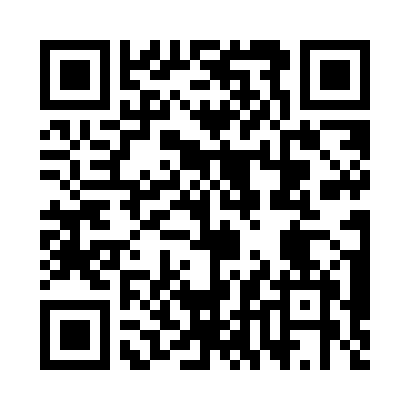 Prayer times for Lomy, PolandMon 1 Apr 2024 - Tue 30 Apr 2024High Latitude Method: Angle Based RulePrayer Calculation Method: Muslim World LeagueAsar Calculation Method: HanafiPrayer times provided by https://www.salahtimes.comDateDayFajrSunriseDhuhrAsrMaghribIsha1Mon4:346:351:055:317:359:282Tue4:316:321:045:337:379:313Wed4:286:301:045:347:399:334Thu4:256:281:045:357:409:355Fri4:226:261:035:367:429:386Sat4:206:231:035:387:449:407Sun4:176:211:035:397:469:428Mon4:136:191:035:407:479:459Tue4:106:161:025:417:499:4710Wed4:076:141:025:427:519:5011Thu4:046:121:025:447:529:5212Fri4:016:101:015:457:549:5513Sat3:586:081:015:467:569:5714Sun3:556:051:015:477:5810:0015Mon3:526:031:015:487:5910:0216Tue3:486:011:005:498:0110:0517Wed3:455:591:005:518:0310:0818Thu3:425:571:005:528:0410:1019Fri3:395:541:005:538:0610:1320Sat3:355:521:005:548:0810:1621Sun3:325:5012:595:558:1010:1922Mon3:295:4812:595:568:1110:2123Tue3:255:4612:595:578:1310:2424Wed3:225:4412:595:588:1510:2725Thu3:185:4212:595:598:1610:3026Fri3:155:4012:596:008:1810:3327Sat3:115:3812:586:018:2010:3628Sun3:075:3612:586:038:2110:3929Mon3:045:3412:586:048:2310:4230Tue3:005:3212:586:058:2510:46